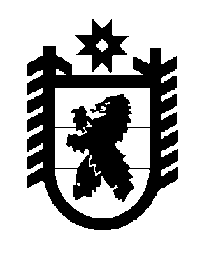 Республика КарелияСовет Пудожского муниципального района                                                          XXXIV заседание IV созываРешение № 265от 25 марта 2022 года                     Отчет о реализации муниципальной программы «Отлов, организация временного содержания и захоронения безнадзорных животных на территории муниципального образования « Пудожский муниципальный район» 2020-2023 годы» за 2021 год.Заслушав доклад заместителя главы администрации Пудожского муниципального района-руководителя управления по ЖКХ и инфраструктуре Долбак А.А. «о реализации муниципальной программы «Отлов, организация временного содержания и захоронения безнадзорных животных на территории муниципального образования «Пудожский муниципальный район» 2020-2023 годы» за 2021 год, Совет Пудожского муниципального района                                                      РЕШИЛ:Отчет заместителя главы администрации Пудожского муниципального района-руководителя управления по ЖКХ и инфраструктуре Долбак А.А. принять к сведению.Настоящее решение вступает в силу с момента подписания.Председатель СоветаПудожского муниципального района                                                           Е.П. Гроль